 Resource 6: The Castle – Scene by scene analysis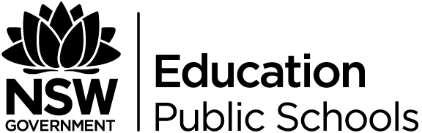 SceneFilm techniquesEffectOpening SceneCamera angles:Camera movement:Editing:Sound:Lighting:The Wedding SceneCamera angles:Camera movement:Editing:Sound:Lighting:Dennis’s Law OfficeCamera angles:Camera movement:Editing:Sound:Lighting:First Court AppearanceCamera angles:Camera movement:Editing:Sound:Lighting:Administrative Appeals TribunalCamera angles:Camera movement:Editing:Sound:Lighting:High Court SceneCamera angles:Camera movement:Editing:Sound:Lighting:Closing SceneCamera angles:Camera movement:Editing:Sound:Lighting: